NSW SQUASH LIMITEDTAX INVOICE #0000911ABN 52 992 519 238A Tax Invoice together with payment must accompany each school’s junior pennant registration and captain’s summary form/s.Please send by the closing date for each junior pennant competition to:NSW Squash LimitedEmail: admin@nswsquash.com.auMail: PO Box 211 Thornleigh NSW 2120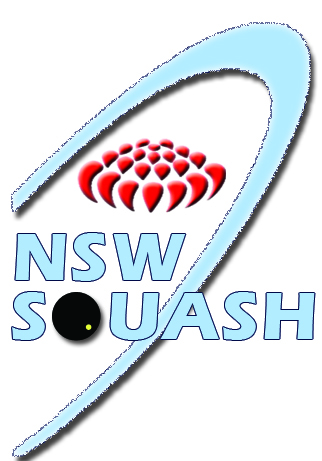 NSW Squash LimitedABN 52 992 519 238PO Box 211Thornleigh NSW 2120Telephone: 02 8736 1244Email: admin@nswsquash.com.auWebsite: www.nswsquash.com.au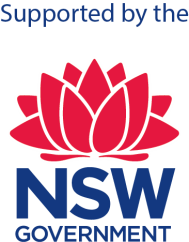 SCHOOL NAMEJunior Pennant Registration FeesJunior Pennant Registration FeesNumberTotalNumber of teams @ $30 per teamNumber of teams @ $30 per teamNumber of players registered @ $15 per playerNumber of players registered @ $15 per playerDateTotal Cost(Costs include GST)METHOD OF PAYMENT (Please tick)METHOD OF PAYMENT (Please tick)Cheque / Money OrderNSW Squash LimitedPO Box 211 Thornleigh NSW 2120Direct DepositBSB 012 251Account No 498005801Reference “Enter School Name”Credit CardVisa           Mastercard    Cardholder’s name (print)Card numberExpiry dateSecurity code(3 digit code reverse of card)Payment amount$Signature (Card holder only)